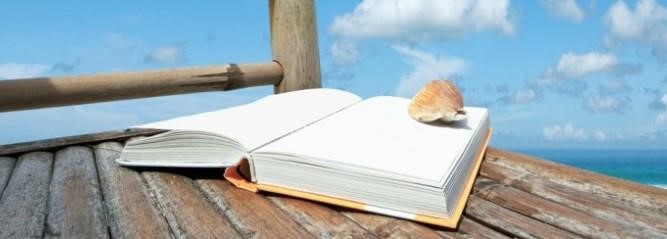 SUMMER READINGEnglish Honors Program 2018As you head to the beach this summer, don’t forget to pack your towel, your suntan lotion, your sunglasses – and your summer reading book. Why? Summer reading provides an excellent opportunity for students to stay connected to literature, to enhance literacy skills developed during the school year, and to gain knowledge. Plus, it’s fun! According to a variety of studies, students who read frequently not only improve comprehension and become better readers but also increase their vocabularies, strengthen their critical thinking skills, and improve their memories.Since you are enrolled in an Honors Level Course next year, you are required to read specific books and complete the attached assignment. In June, you will be provided with the novels necessary to complete this task. (All books are expected to be returned in September by your English teacher.) Extra copies of this packet can be found on the Islip School District website and at the Islip Public Library.Here’s what you are expected to do:Students entering 7H: Read The Misfits by James Howe and complete the graphic organizer provided; read a book-of-choice.Students entering 8H: Read Nothing But the Truth: A Documentary Novel by Avi and complete the graphic organizer provided; read a book-of-choice.Students entering English 9H: Read Discovering Genre: Short Story and write an essay.Students entering English 10H: Read A Midsummer Night’s Dream by William Shakespeare and The Old Man and the Sea by Ernest Hemingway and complete the accompanying assignments.Students entering English 11H: Read The Catcher in the Rye by J.D. Salinger and complete the annotation assignment.Read two articles by New York Times columnists and answer related questions.You will be responsible for the completed packet when you arrive to class on the first day of school. Your annotations/answers will be needed to complete an in-class assignment upon your return.Enjoy your summer. See you in September!8 Honors Summer ReadingGraphic OrganizerNothing But the Truth by AviThe variety of perspectives of the novel help the reader examine the issue of the novel to better understand the “truth.”As you read the novel, take notes that reflect the characters’ perspectives on issue/problem of the novelYou will be allowed to use these notes to complete a writing assignment in school.What issue/problem is the focus of the novel?CharacterCharacter’s or characters’ perspective with supporting details (including page number)Phillip MalloyMiss NarwinMr. & Mrs. MalloySchool administrators, board members, and teachersMedia/ReportersStudentsOutside Observers